Приложение 2ПРИМЕР ОФОРМЛЕНИЯ СТАТЬИЭМПИРИЧЕСКАЯ ТИПОЛОГИЯ ТРАВМИРОВАННЫХ СПОРТСМЕНОВ: ПСИХОЛОГИЧЕСКИЕ РЕСУРСЫ И РИСКИЛ.М. Довжик1, Г.Н. Тихонов2, К.А. Бочавер31 Россия, Москва, ФГБОУ ВО Московский городской психолого-педагогический университетE-mail: lydia.dovzhik@gmail.com2 Финляндия, Хельсинки, Университет Хельсинки E-mail: gleb.tikhonov@helsinki.fi3 Россия, Москва, НОЧУ ВО Московский институт психоанализаE-mail: konstantin.bochaver@gmail.comАннотация. Цель исследования – составить прогностическую эмпирическую модель переживания спортивной травмы и совладания с ней, учитывающую стратегии и навыки совладания, эмоциональное состояние, а также пол, возраст и уровень травмированности спортсменов…Ключевые слова: спортивные травмы, совладающее поведение, психология спортаEMPIRICAL TYPOLOGY OF INJURED ATHLETES: PSYCHOLOGICAL RESOURCES AND RISKSDovzhik L.1 , Tikhonov G.2 , Bochaver К.3 1 Moscow State University of Psychology and Education, Moscow, Russia 2 University of Helsinki, Helsinki, Finland 3 Moscow Institute of Psychoanalysis, Moscow, RussiaAbstract.  Objective: to create a multi-factor predictive empirical model of athletic injury experience and coping behavior, taking into account the coping skills, emotional state, gender, age… Keywords: athletic injuries, coping behavior, sport psychology[Текст статьи]Литература1. Бочавер К.А., Довжик Л.М. Совладающее поведение в профессиональном спорте: феноменология и диагностика [Электронный ресурс] // Клиническая и специальная психология. 2016. –Т.5, №1. – С. 1-18. DOI:10.17759/cpse.2016050101.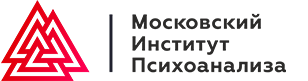 ИНФОРМАЦИОННОЕ ПИСЬМО